附件3：采购需求说明*1、婴儿套装须真空消毒包装2、按院方需求分批次供货，据实结算。3、婴儿腕带PVC图如下：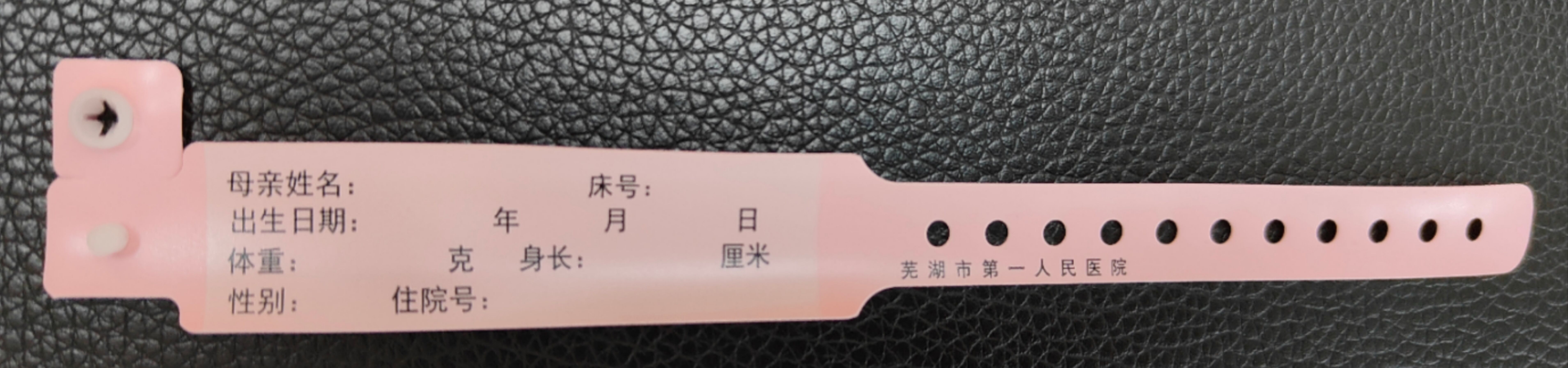 4、爱心吊牌（穿弹力绳）硬纸牌图片如下：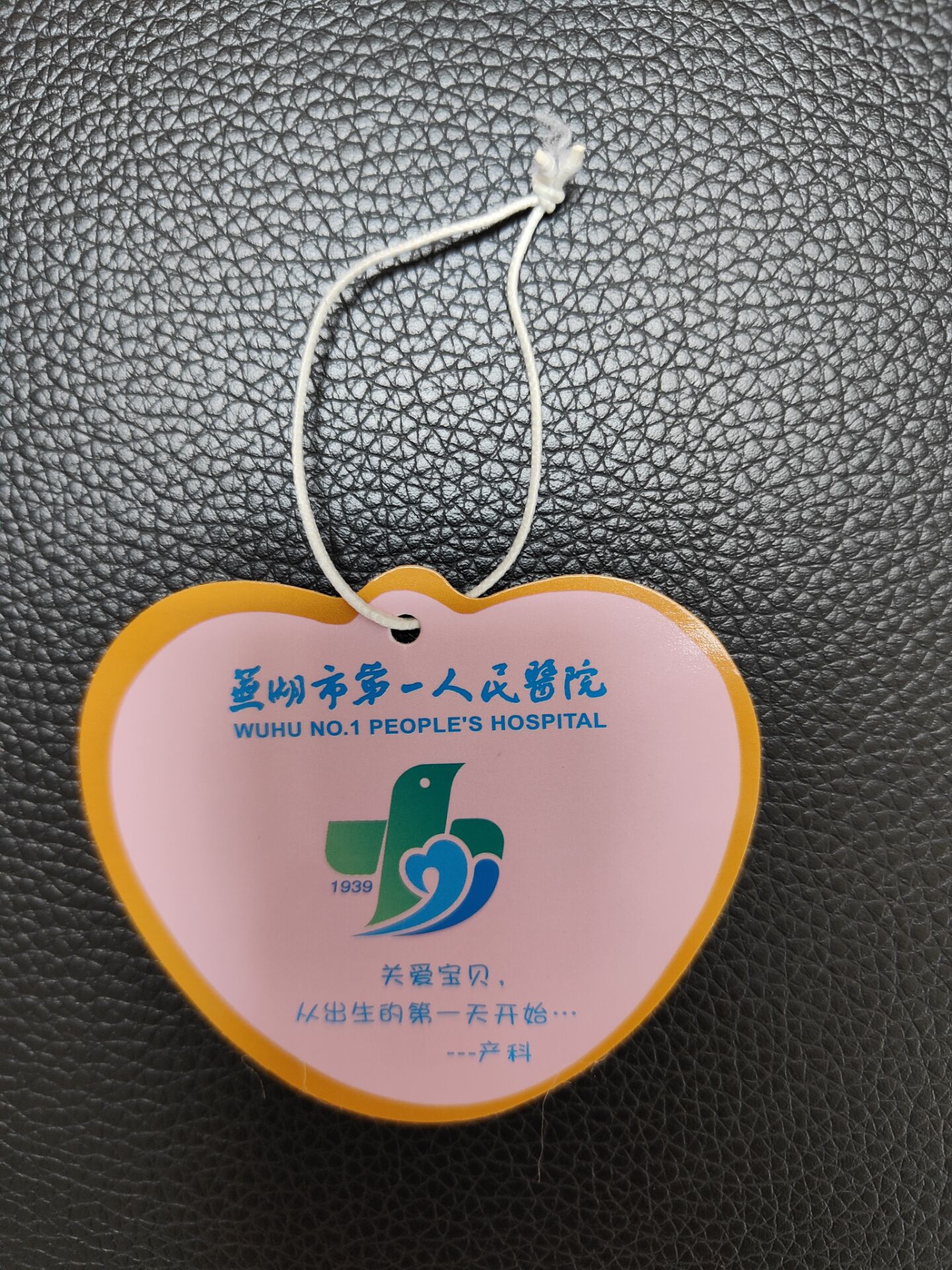 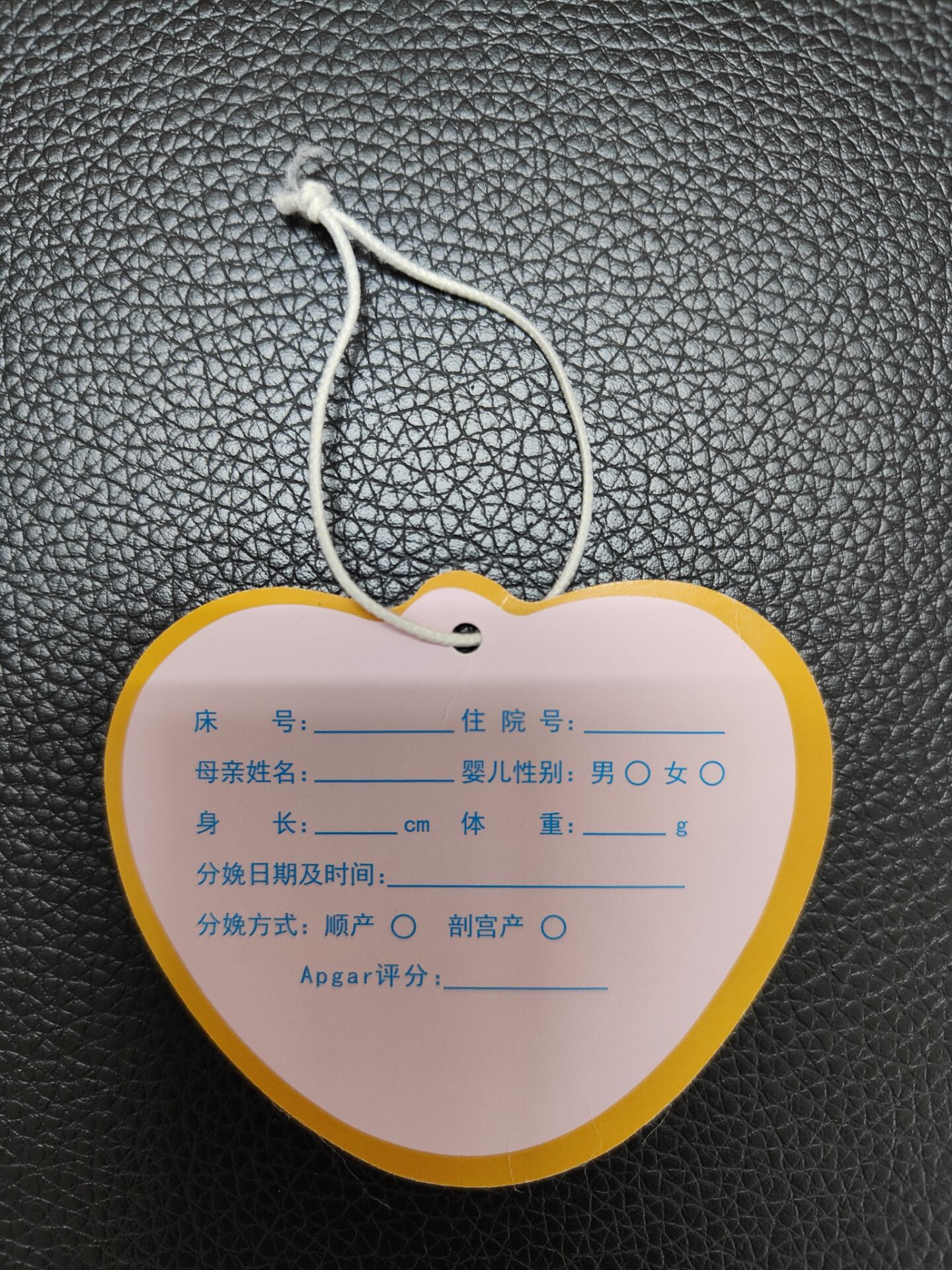 5、注：“*”参数为实质性参数，必须满足；否则，投标无效。参数及清单参数及清单参数及清单参数及清单参数及清单项目名称材质参考规格数量婴儿套装              参数包被（加厚），重约：0.4KG面料100%棉，填充物：100%聚酯纤维75*80cm1件婴儿套装              参数包被（厚），重约：0.25KG面料100%棉，填充物：100%聚酯纤维85*85cm1件婴儿套装              参数婴儿连体衣100%棉，A类婴幼儿用品59cm3件婴儿套装              参数婴儿帽100%棉/1个婴儿套装              参数婴儿纸尿裤参考：帮宝适、好奇、花王、妈咪宝贝等品牌材质NB码1片婴儿套装              参数婴儿腕带PVC：详见下图17.5cm1个婴儿套装              参数爱心吊牌（穿弹力绳）硬纸牌：详见下图心形1个婴儿套装              参数婴儿系带绳（长）100%棉200*5cm1条婴儿套装              参数婴儿系带绳（短）100%棉80*5cm1条